For More Information, Press Only:Amanda Williams, Senior Marketing Managerph. 763.540.9742 | amandawilliams@quarrix.com Katie Ciani Joins Roof Ventilation Leader Quarrix as National Sales Manager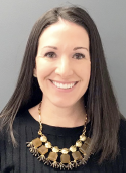 MINNEAPOLIS, Minnesota, Dec. 10, 2018 -Quarrix Building Products has announced that Katie Ciani has joined their organization as National Sales Manager. Katie will be responsible for leading their Sales team and driving national sales growth. She comes to Quarrix from Malarkey Roofing Products where she led their Midwest sales team for three years and successfully grew Malarkey shingle sales.  “Katie possesses the passion for roofing and ventilation that is a key ingredient for success in our industry,” said Steve  Hewitt, General Manager for Quarrix Building Products. “She’s built valuable relationships with distributors and roofing contractors throughout the region, and we will benefit from the special skills, product knowledge and leadership that Katie brings to us,” he said. “Katie is just the right fit, and the future is even brighter at Quarrix Building Products with Katie Ciani on our team.” Hewitt noted that Quarrix has been in the specialty roofing, accessories and ventilation products industry for 35 years. Amanda Williams, Marketing Manager for Quarrix, pointed out, “Katie’s extensive knowledge of roofing comes from her experience and hands-on-approach to working with contractors, architects, builders and distributors on roofing products for more than ten years. Williams noted that Ciani use to sell Quarrix Building Products for eight years with High Prairie Marketing, a North Midwest Independent Sales group for Quarrix.  “Katie is one of the most driven and focused people I’ve met in the roofing industry,” Williams said. “Her passion is contagious and I’m excited that she will lead our entire sales organization.”ABOUT QUARRIX:  Quarrix Building Products is a part of the Liberty Diversified International (LDI) family of companies and a brand within the Liberty Plastics, Inc. business unit. LDI founded Liberty Plastics, Inc. in 1985 and, with LDI's support and passion for innovation, developed several patented designs that lead to advanced building materials and breakthroughs within the roofing industry. Quarrix quickly emerged as a leader in the specialty roofing products industry.

Fast forward to today, Quarrix is uncompromising in its commitment to quality and purpose to provide protective solutions for attics, roofs, and walls. Entrusted by millions to keep their homes beautiful and healthy, inside and out, we strive for product excellence. Values-driven and customer-focused, we care for and treat our customers as though they're family. We strive to act our LDI values of Caring, Innovation, Trust and Excellence in everything we do.

Quarrix Building Products is headquartered in Minneapolis, Minnesota, with manufacturing facilities and suppliers throughout the USA. For more information, visit:  www.Quarrix.com or call 800-438-2920 to locate the nearest dealer.         # # #